П О С Т А Н О В Л Е Н И Еот 13.07.2018 г.   № 896г. МайкопО мероприятиях по подготовке документации по внесению изменений в проект межевания территории МКР-1, ограниченной улицами Юннатов, Депутатская, Чкалова, Димитрова, утвержденный распоряжением Администрации муниципального образования «Город Майкоп» от 21.08.2007 № 4547-р, в отношении его северной части Проект межевания территории МКР-1, ограниченной улицами Юннатов, Депутатская, Чкалова, Димитрова утвержден распоряжением Администрации муниципального образования «Город Майкоп» от 21.08.2007 № 4547-р «Об утверждении «Проекта межевания территории МКР-1, ограниченной улицами Юннатов, Депутатская, Чкалова, Димитрова».В соответствии со статьями 41, 43, 45, 46 Градостроительного кодекса Российской Федерации, статьей 11.3 Земельного Кодекса Российской Федерации, Генеральным планом муниципального образования «Город Майкоп», утвержденным решением Совета народных депутатов муниципального образования «Город Майкоп» от 30.12.2010 № 310-рс, статьей 18 Правил землепользования и застройки муниципального образования «Город Майкоп», утвержденных Решением Совета народных депутатов муниципального образования «Город Майкоп» от 28.10.2011 № 377-рс, на основании обращения ООО «ХХХ век» и А.А. Четыз, в целях определения местоположения границ образуемых и изменяемых земельных участков, п о с т а н о в л я ю:1. Подготовить документацию по внесению изменений в проект межевания территории МКР-1, ограниченной улицами Юннатов, Депутатская, Чкалова, Димитрова, утвержденный распоряжением Администрации муниципального образования «Город Майкоп» от 21.08.2007 № 4547-р, в отношении его северной части.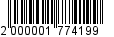 2. Управлению архитектуры и градостроительства муниципального образования «Город Майкоп»:2.1. Организовать мероприятия по рассмотрению предложений физических и юридических лиц о порядке, сроках подготовки и содержании документации по внесению изменений в проект межевания территории МКР-1, ограниченной улицами Юннатов, Депутатская, Чкалова, Димитрова, утвержденный распоряжением Администрации муниципального образования «Город Майкоп» от 21.08.2007 № 4547-р, в отношении его северной части.2.2. Осуществить проверку указанной документации на соответствие требованиям, установленным частью 10 статьи 45 Градостроительного кодекса Российской Федерации. 3. Исполнителю документации по внесению изменений в проект межевания территории МКР-1, ограниченной улицами Юннатов, Депутатская, Чкалова, Димитрова, утвержденный распоряжением Администрации муниципального образования «Город Майкоп» от 21.08.2007 № 4547-р, в отношении его северной части, состав и содержание документации разработать в соответствии со статьями 41, 43 Градостроительного кодекса Российской Федерации и представить необходимые материалы для проведения публичных слушаний по рассмотрению данной документации.4. Опубликовать настоящее постановление в газете «Майкопские новости» и разместить на официальном сайте Администрации муниципального образования «Город Майкоп».5. Постановление «О мероприятиях по подготовке документации по внесению изменений в проект межевания территории МКР-1, ограниченной улицами Юннатов, Депутатская, Чкалова, Димитрова, утвержденный распоряжением Администрации муниципального образования «Город Майкоп» от 21.08.2007 № 4547-р, в отношении его северной части» вступает в силу со дня его официального опубликования.Исполняющий обязанности Главымуниципального образования «Город Майкоп»                                                                           А.З. Китариев Администрация муниципального образования «Город Майкоп»Республики Адыгея 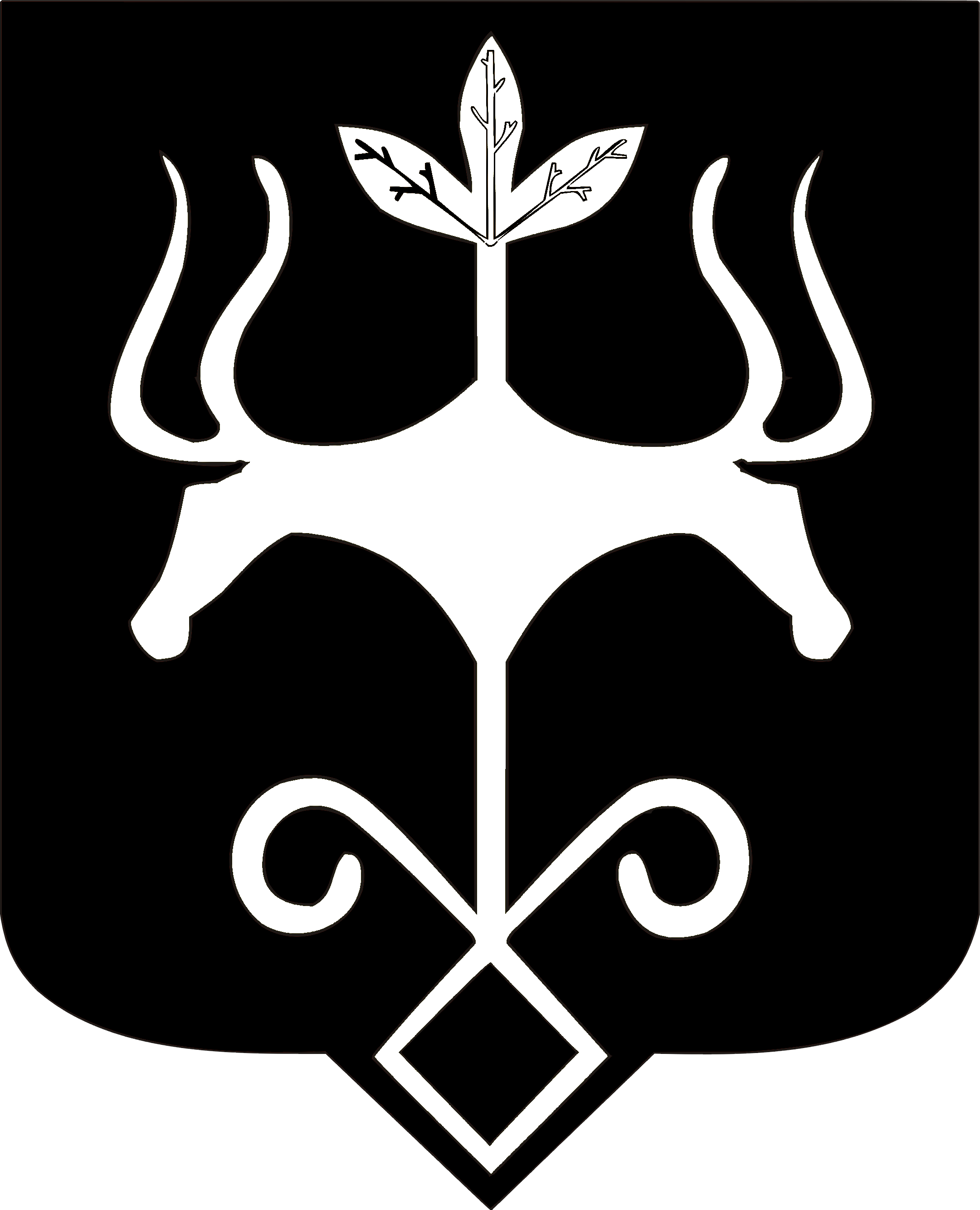 Адыгэ Республикэммуниципальнэ образованиеу 
«Къалэу Мыекъуапэ» и Администрацие